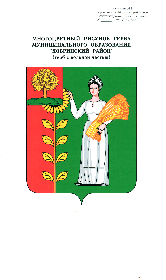 КОНТРОЛЬНО-СЧЁТНАЯ КОМИССИЯДОБРИНСКОГО МУНИЦИПАЛЬНОГО РАЙОНАЛИПЕЦКОЙ ОБЛАСТИ РОССИЙСКОЙ ФЕДЕРАЦИИПРИКАЗ25.12.2017                                                                                                                    № 6«Об утверждении Учетной политики Контрольно-счетной комиссииДобринского муниципального районаЛипецкой области»В соответствии с Федеральным законом от 06.12.2011 N 402-ФЗ, Приказом Минфина России от 01.12.2010 N 157н, Приказом Минфина России от 06.12.2010 N 162н, Приказом Минфина России от 28.12.2010 N 191н, федеральными стандартами бухгалтерского учета для организаций государственного сектора, Налоговым кодексом РФ:1. Утвердить Учетную политику Контрольно-счетной комиссии Добринского муниципального района Липецкой области, приведенную в Приложении к настоящему Приказу.2. Установить, что Учетная политика применяется с 01.01.2018 и во все последующие отчетные периоды с внесением в нее необходимых изменений и дополнений.3. Ознакомить с Учетной политикой всех должностных лиц, имеющих отношение к учетному процессу.4. Настоящий приказ вступает в силу с 01.01.2018 года.Председатель Контрольно-счётнойкомиссии Добринского муниципальногорайона                                                                                              Н.В.Гаршина